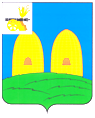 СОВЕТ ДЕПУТАТОВГРЯЗЕНЯТСКОГО СЕЛЬСКОГО ПОСЕЛЕНИЯРОСЛАВЛЬСКОГО РАЙОНА СМОЛЕНСКОЙ ОБЛАСТИРЕШЕНИЕ22.10. 2018 г.                                                                                               №  17О рассмотрении инициативы о преобразовании муниципальных образованийРассмотрев решение Рославльской районной Думы от 26.09.2018 № 95 «Об инициировании вопроса о преобразовании муниципальных образований на территории муниципального образования «Рославльский район» Смоленской области»,  Совет депутатов Грязенятского сельского поселения Рославльского района Смоленской областиРЕШИЛ:1. Поддержать инициативу Рославльской районной Думы о преобразовании Липовского сельского поселения Рославльского района Смоленской области и Грязенятского сельского поселения Рославльского района Смоленской области путем их  объединения, не влекущего изменения границ иных муниципальных образований, с созданием вновь образованного муниципального образования Липовское сельское поселение Рославльского района Смоленской области с административным центром – деревня Липовка.2.  Настоящее решение направить в Рославльскую районную Думу.3.  Настоящее решение вступает в силу с момента  его подписания.4. Настоящее решение подлежит официальному опубликованию в газете «Рославльская правда» и размещению на официальном сайте Администрации Грязенятского сельского поселения Рославльского района Смоленской области в информационно-телекоммуникационной сети «Интернет».Глава муниципального образованияГрязенятского сельского поселенияРославльского района Смоленской области                                              Г.И.Мамонтов                                                                                 